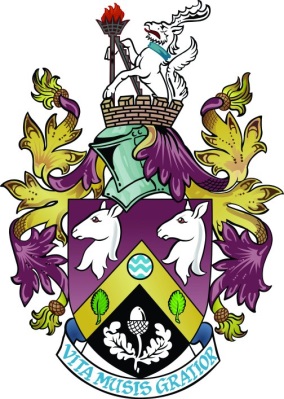 Haslemere TownCouncilEMERGENCY PLANOctober 2023Haslemere Town CouncilTown Hall, Haslemere High Street, GU27 2HGTown Hall phone number: 01428 654305Town Hall email: admin@haslemeretc.orgIn the event of an emergency visit our website which will be kept up to date with further information www.haslemeretc.orgCONTENTSINTRODUCTIONThis plan has been initiated by Haslemere Town Council in consultation with Waverley Borough Council and taking account of Surrey County Council’s Local Resilience Forum. In the event of an emergency occurring that impacts the Town Council area, there is clear understanding of the roles and responsibilities of the various support agencies, and any support Haslemere Town Council can offer. The plan also provides a communication cascade for information and potential assistance with recovery.  It must be remembered that the first line of response must be from professional responders, depending on the emergency.  If there is any risk to life at all Contact 999.WHAT IS AN EMERGENCY? The formal definition of an emergency in line with Civil Contingencies Act (2004) “an event or situation which threatens serious damage to human welfare, an event or situation which threatens serious damage to the environment.” THE AIM AND OBJECTIVES OF THE PLANThe plan has been designed to enable Haslemere Town Council to identify immediate actions which it must consider during an emergency. It provides a framework for assisting in the local response to an emergency, and aiding the continuation of local services. The objectives are:Providing a statement of the risks to the community and relevant response actions;Providing a framework to access local knowledge and expertise;Providing a framework to relay information and instructions to the local community; andPrioritising the availability of Council owned assets, including the Town Council Offices, for support during an emergency.   ROLES AND RESPONSIBILITIES OF HASLEMERE TOWN COUNCILHaslemere Town Council has no official role in respect of emergencies however it will be subject to public expectations as a community leader and owner of assets across the Town Council area. It may contribute to emergency response through assisting with: The dissemination of agreed warning and informing messages; The identification of vulnerable groups – e.g. elderly or disabled, where applicable;The distribution of emergency equipment from borough or county council stock piles, where applicable; The passing of information regarding local issues and needs to key responders, via the Borough Council. TOWN COUNCIL EMERGENCY COMMITTEETown Mayor, Town Clerk, Chair of Amenities committeeThe committee will:Establish a communications link with the Waverley Borough Council’s Emergency Planning Team and other Category One Responders as required.Assess what Town Council resources may assist responders in dealing with an emergency or incident.Agree the strategic response of Haslemere Town Council to any emergency or incident.Authorise any expenditure that may need to be incurred in dealing with the emergency or incident.TOWN COUNCIL EMERGENCY PLAN COORDINATORSDeputy Town Clerk, Support Services Officer, Office Administrator, Project & Amenities OfficerThe town hall officers will:Receive strategic direction from the Emergency Committee and put an agreed response into operationAssist with the dissemination of warning and informative messages as directed by the Emergency CommitteeFollowing any emergency or incident assess and feedback the impact on the local community where possibleTo recruit suitable volunteers from local community to be trained as community emergency wardens. To liaise with Waverley Borough Council’s Emergency Planning Team (both in terms of planning for and training for incidents)TOWN COUNCILLORS In the event of an emergency, Town Councillors will be expected to:Receive and disseminate warning and informing messages as directed by the Emergency Committee or Emergency Plan CoordinatorsAssist the Emergency Plan Coordinators to identify suitable volunteers to be trained as community emergency wardensBe responsible for supporting vulnerable people in their wards as necessary.TOWN COUNCIL EMERGENCY CONTROL CENTREThe Town Hall, High Street, Haslemere, Surrey GU27 2HG – Tel no: 01428 654305.Key Holders: Town Clerk, Deputy Town Clerk, Administrator and Project & Amenities OfficerIn the event that the Town Hall cannot be accessed the Emergency Committee will identify another suitable venue and this information will be disseminated to all relevant parties and on the Council’s website.TOWN COUNCIL RESPONSE ACTION and ACTIVATION ARRANGEMENTS The Emergency Duty Officer or Senior Manager at WBC will contact the Haslemere Town Clerk in the first instance who will assess the situation and decide whether to activate the Haslemere Town Council Emergency Committee Depending on the nature of the emergency or incident, the Town Council Communication Cascade will be used by telephone or email as requiredIn an emergency the Town Council will call for citizens and equipment that might be able to help in an emergency, such asHuman skills (doctors, nurses, HGV drivers)Materials (heavy plant, tractors, trailers and generators)Useful premises (commercial accommodation, barns and outbuildings).TOWN COUNCIL COMMUNICATION CASCADE WHAT SORT OF EMERGENCY?Types of potential emergencies which may affect Haslemere community include: The community has shown instinctive resilience in setting up ultra local support networks during the pandemic. RESPONSIBILITIES IN AN EMERGENCYThe Civil Contingencies Act assigned responsibilities to different authorities in the event of an emergency. Haslemere Town Council is not a Category One or Category Two responder but is expected to provide a support role for the responders and be a point of contact and advice for members of the public.Category One Responders:  Police, Surrey Fire and Rescue Service, South East Coast Ambulance Service, British Transport Police, County and Borough Councils, NHS England, UK Health Security Agency and the Environment Agency.They are required to: Assess the risk of emergencies occurring and use this information to inform contingency planning.Put in place emergency plans and business continuity management arrangements.Put in place arrangements to make information available to the public about civil protection matters and maintain arrangements to warn, inform and advise the public in the event of an emergency.Share information and co-operate with other local responders to enhance co-ordination and efficiency.Provide advice and assistance to businesses and voluntary organisations about business continuity management (local authorities only). Category two responders are: Met Office, National Highways, Clinical Commissioning Groups, Utility providers, Network Rail, Train operating companies, Airport operators, Transport for London, Highways England and the Health and Safety Executive, utility companies.Surrey’s Local Resilience Forum works in partnership with the Emergency services, WBC, NHS England and the Environment Agency, and is supported by Category Two responders in order to provide a co-ordinated response to major incidents. The county and borough councils have specific responsibilities, which include establishing emergency centres, providing temporary accommodation for those made homeless and managing the longer-term recovery phase. These will be supported by Haslemere Town Council.  https://www.surreycc.gov.uk/people-and-community/emergency-planning-and-community-safety/emergency-planning/surreys-local-resilience-forumThe LRF also compiles the Surrey Community Risk Register which is updated on an annual basis and provides an overview of the hazards that exist within the County and the various control measures in place to mitigate their impact.https://www.surreycc.gov.uk/__data/assets/pdf_file/0003/317793/SLRF-Community-Risk-Register-2022-2023.pdfWaverley Borough Council’s website sets out all emergency numbers. In case of emergency do not send an email as this may not be read until the following morning.  To go to the WBC website direct click the link below: https://www.waverley.gov.uk/Services/Benefits-and-community-support/Emergencies-in-WaverleyROLES AND RESPONSIBILITES OF KEY AGENCIESThe Emergency Services will normally provide most of the initial response. They will be supported by the local authorities (Borough and County Councils), Environment Agency, utility (Gas, Water, Electricity) companies and voluntary organisations. The emergency services’ priority will be to save life. The Fire and Rescue Service is responsible for rescuing survivors. The Ambulance Service is responsible for treating casualties and taking them to hospital. The Police will help to co-ordinate this work. If there is any risk to life at all Contact 999. CATEGORY ONE RESPONDERS (EMERGENCY SERVICES)Police The Police force are the accepted lead agency in emergency scenarios unless a reason exists which would make this structure counterintuitive. They:Inform other emergency services about the incident.Co-ordinate the emergency services and other organisations during the response phase.Protect and preserve the scene and investigate the incident alongside other investigative organisations.Collect and pass on information about casualties. Identify those involved and restore stability with the aim of restoring normality. Fire and Rescue ServiceThe Fire and Rescue Service is responsible for rescuing survivors. Inform other emergency services about the incident They:Respond to all emergency incidents as required. Tackle fires or chemicals which have been spilt and other dangerous situations. Make sure all personnel involved in the rescue work are safe. Gather information and carry out hazard assessments.Help ambulance service get live casualties away from the scene.Help police recover bodies. Restore stability with the aim of restoring normality. Ambulance Service The Ambulance Service is responsible for treating casualties and taking them to hospital. They:Inform other emergency services about the incident.Provide a focal point for all medical resources. Identify and contact the appropriate receiving hospitals.Set up a casualty clearing station.Prioritise casualties so that their injuries can be treated. Prioritise which casualties must be evacuated using appropriate transport. Restore stability with the aim of restoring normalityCATEGORY ONE RESPONDERS (OTHER)Surrey County Council Co-ordinating and/or supporting role for emergencies in own area.Help people in distress e.g. through the provision of a trauma support service.Maintain safe conditions on the roads excluding those managed by the Highways Agency or private roads, to include flood warnings on the highway and organising road closures/traffic diversions.May take action to protect property from flooding by water from the highway where there is a failure of the highway drainage system.  Waverley Borough Council Co-ordinating role for emergencies in own area, including supporting emergency services.Initiate Emergency accommodation plan. Emergency assistance e.g. emergency accommodation, feeding. provision of sandbags, lighting equipment etc. Clear blocked ordinary watercourses, provide environmental advice, street cleaning etc, blocked road channels and gullies due to litter and leaf fall.Warn and inform the public regarding emergencies, emergency planning support to Haslemere Town Council Environment Agency Issue Flood Warnings.Receive and record details of flooding incidents.Monitor the situation and advice other organisations.Deal with emergency repairs and blockages on rivers, adopted critical watercourses and their own structures. Respond to pollution incidents and advise on waste disposal issues.CATEGORY TWO RESPONDERS (UTILITIES)Thames Water No water or low pressureSewer flooding Pollution from a drain near a stream or riverLeaks BlockagesProperty has been flooded by a public sewerSouthern Water No water or low pressureSewer flooding Pollution from a drain near a stream or riverLeaks BlockagesSouth East Water No waterBurst main or leakElectricity Power cut/hazard on or near electricity lineOther – contact your supplierGas Gas leakLoss of gas supply – contact your supplierCONTACT NUMBERSResources to help residents plan and respondSurrey Be PreparedSurrey County Council has provided some guidance on how to prepare yourself for an emergency.  Details of this can be found at: https://www.surreycc.gov.uk/people-and-community/emergency-planning-and-community-safety/emergency-planning/prepare-for-emergenciesCOMMUNICATIONS        If telephone landlines are affected by the emergency any alternative communications within the community should be considered including the use of mobile phones, amateur radio operators, monitoring local or national radio, and TV Channels. Once the Town Emergency Centre is manned then consider maintaining a listening watch on local and national radio and television channels for information.GO IN, STAY IN, TUNE IN, The GO IN – STAY IN – TUNE IN advice is recognised and used around the world. It was developed by the independent National Steering Committee as being the best general advice to give people caught up in most emergencies. There is an agreement with radio and TV companies that if there is a major emergency they will interrupt programming to give public safety advice and information about the incident, so that when you tune in locally or nationally anywhere in the UK you will get the advice you need. TEMPORARY ACCOMMODATION/REST CENTRESIn the event of people being made homeless or needing shelter the borough/district councils in Surrey have responsibility for opening and managing rest centres, supported by Surrey County Council’s Services for Families and voluntary organisations. For Haslemere, Waverley has identified and holds details for:Edge Sports Complex, Woolmer Hill Road, Haslemere, GU27 1QB - Capacity 350OS Grid Reference SU8733NE- What3Words - rust.optimists.equal 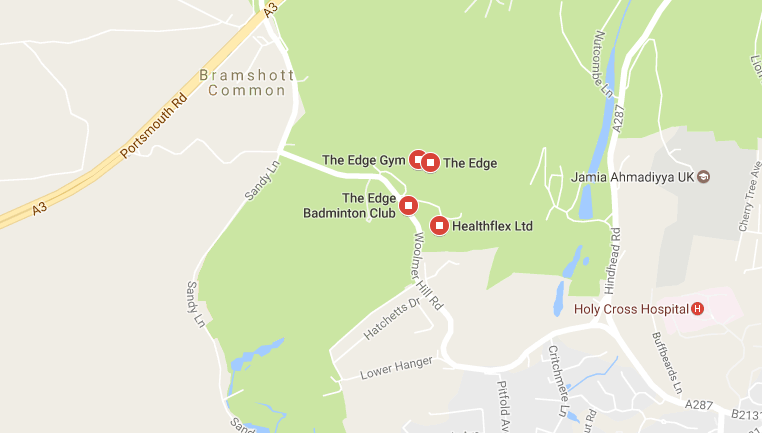 Haslemere Leisure Centre, Kings Road, Haslemere, GU27 2AS - Capacity 350 – (Capacity for sleeping 150) OS Grid Reference SU8832NE – What3Words – unscathed.runs.playfully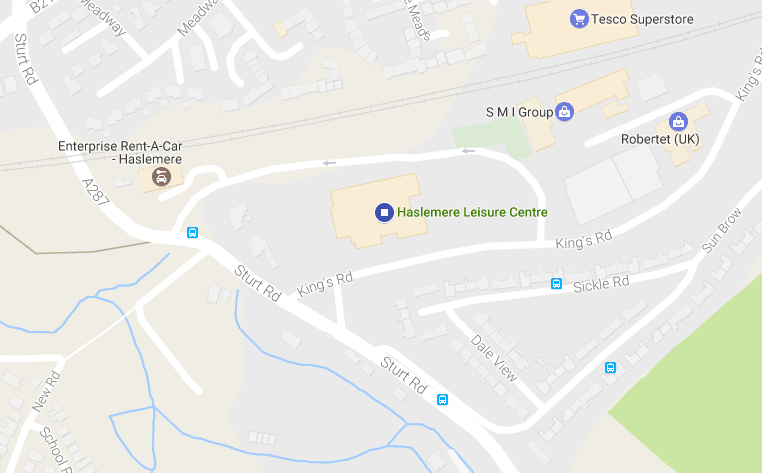 Haslemere Hall, Bridge Road, Haslemere, GU27 2AS – Capacity 300OS Grid Reference SU9033SW – What3Words – little.recover.clasping 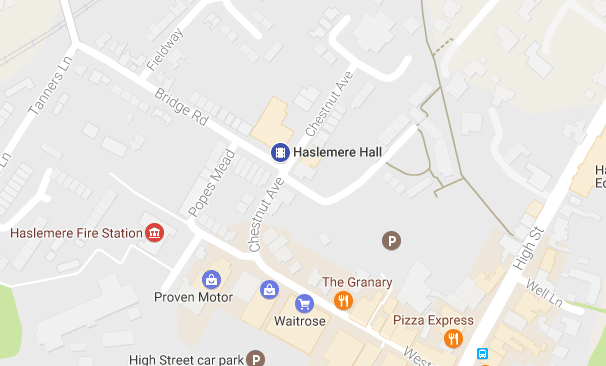 Haslewey Community Centre, Lion Green, Haslemere, GU27 1LD – Capacity 150OS Grid Reference SU8832NE – What3Words – protected.overused.nesting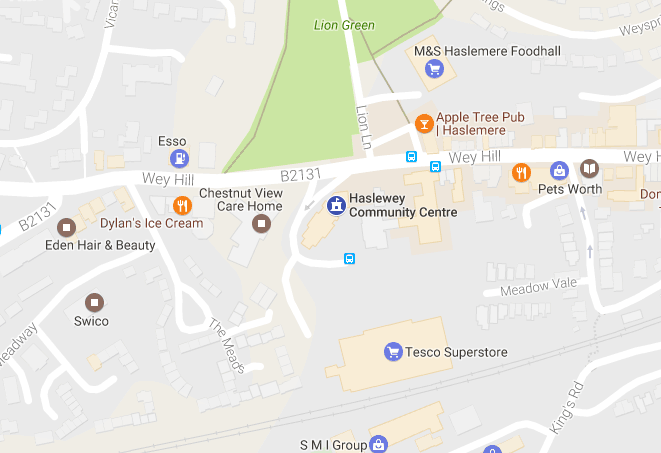 On present planning, Centres will be staffed by members of Waverley Borough Council, Surrey County Council, and voluntary organisations such as the Red Cross.  Waverley Borough Council, will look to ensure the following resources are provided:- Camp Beds,  Blankets, First aid equipment, Radio, Space heaters, Crockery, Toilet, Cutlery, Waste disposal bags, Bottled water and food, Care of pets.  HASLEMERE EMERGENCY SNOW PLAN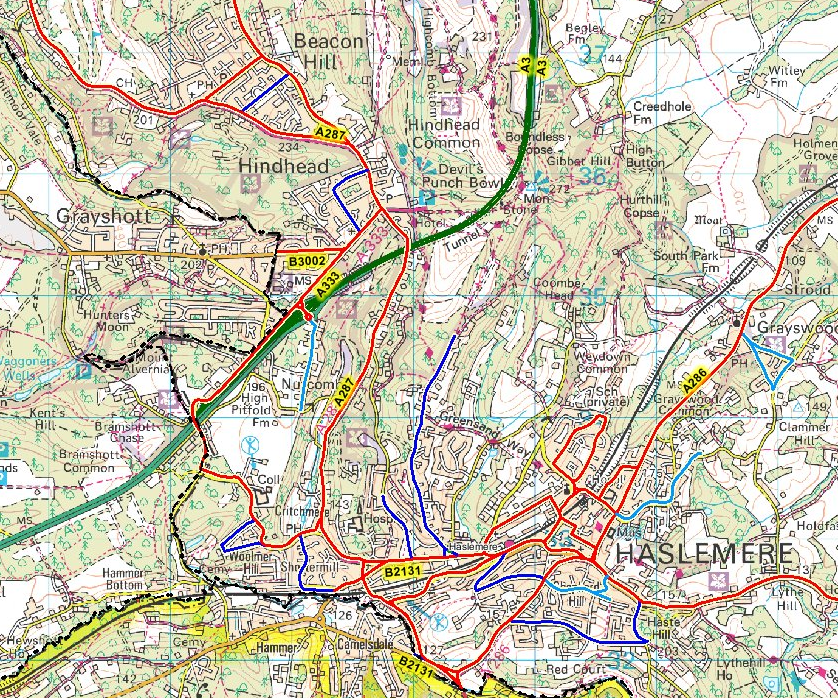 Priority 1 roadsPriority 1 roads are the most important roads in terms of the volume of traffic carried, and are the first to be treated in advance of any forecast frost, ice or snow.  Priority 1 roads include:all A roads, B roads and roads carrying more than 8,000 vehicles per daymain access routes to hospitalsmajor bus routesroads that link salting routes with those of adjoining countiesany priority 2 road which meets three or more of the criteria for priority 2 roads.Priority 2 roadsDuring periods of prolonged and persistent frost, ice or snow, we extend salting to include these roads, but only once priority 1 roads have been cleared.  Priority 2 roads include:roads carrying more than 4,000 vehicles per daymain access routes to important industrial areas and secondary education establishmentssingle access points to villagesaccess roads leading to railway stationsroads used by other bus routes and depotssteep hazardous gradients and on bridges where local icing conditions are known to occur.Any other road not indicated by a blue or red line is not part of SCC’s routine gritting schedule.  These roads will have to make their own arrangements for gritting and snow clearance.LOCATION OF GRIT BINS IN AND AROUND HASLEMERELOCATION OF SALT STOCKSHaslemere Town Council provides stocks of salt which are held in the following locations:There are four manual gritters currently located Beacon Hill at the Post Office, Royal Parade Beacon Hill primary school, Beacon Hill Haslemere public toilets at Waitrose (2)Nominated individuals will be in charge of these gritters and the salt stocks.  In conjunction with SCC, HTC and the Chamber of Trade the pavements will be gritted.Pavement gritting – areas the responsibility of SCC - Haslemere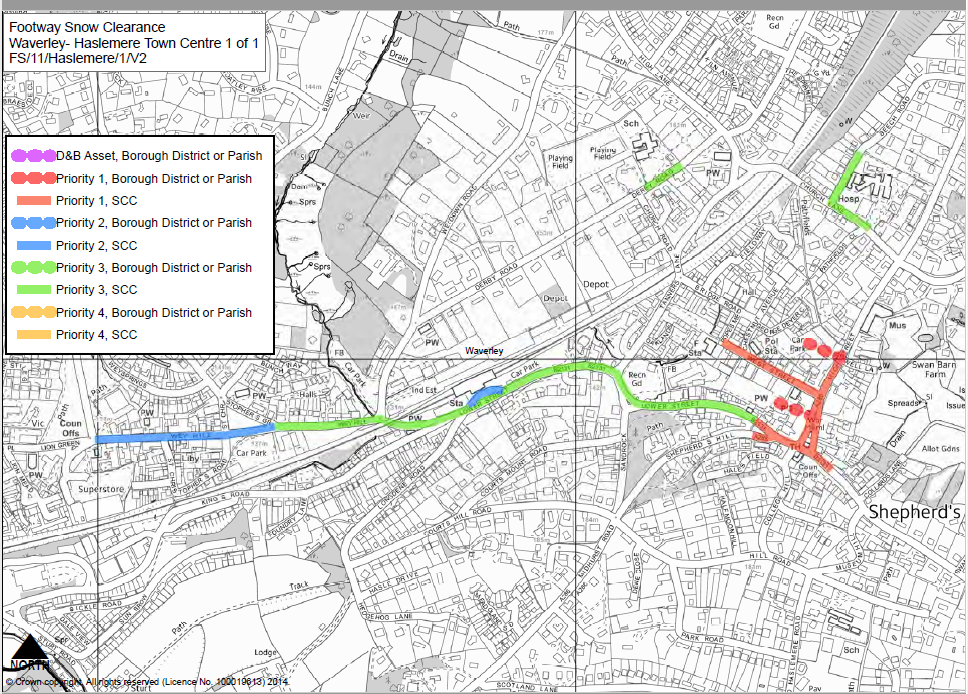 Pavement gritting – areas the responsibility of SCC – Beacon Hill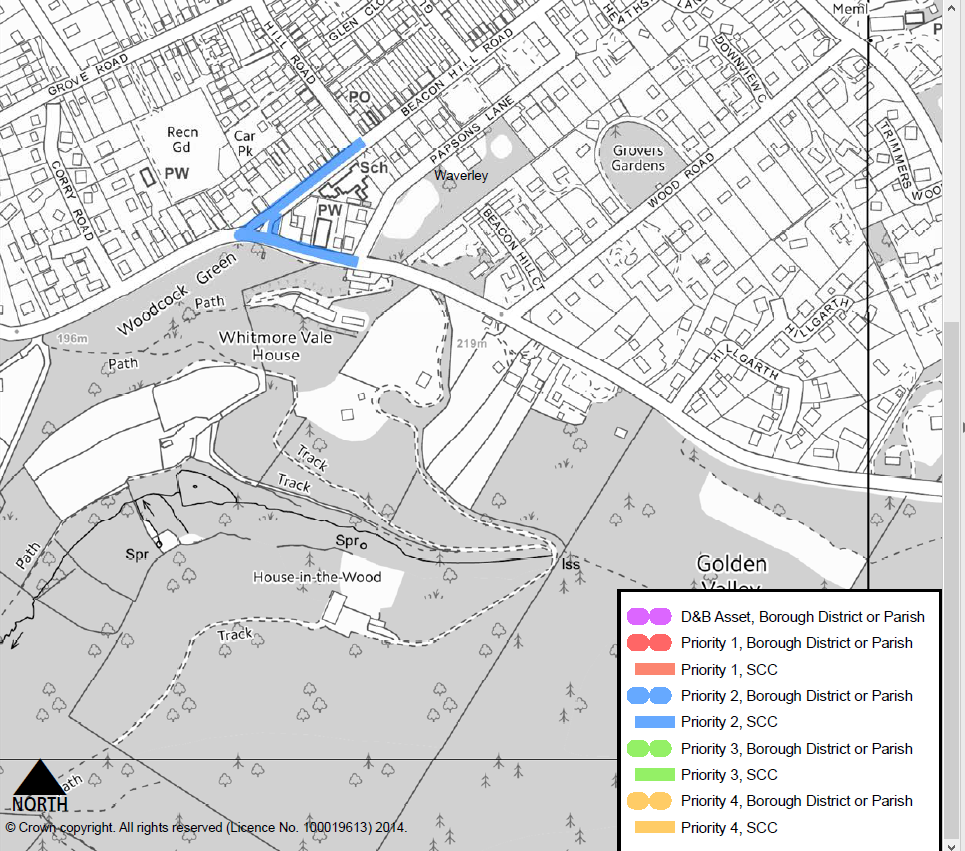 Location of Defibrillators in Grayswood, Haslemere and HindheadVersion DATEVersion DATE1.0March 20172.0February 20211.1November 20172.1July 20231.2February 20181.3 May 20181.4March 20191.5 May 2019ScenarioSituationCategory 1 or 2 respondersHTC responseSevere weather such as heavy snow, storms (resulting in flooding) or high windsNo access by landPower disruptedCommunications downEmergency servicesEnvironment AgencySCC (road and pavement gritting) – see emergency snow plan WBCActivate Emergency Plan?Support role and point of contact for Cat 1 & 2 respondersReceive and disseminate informationEnsure on annual basis that its salt/grit levels are stocked upHTC Councillors pavement gritting See Emergency snow plan Major rail or road accident/closureNo access by road or railEmergency servicesSCC HighwaysBritish Transport PoliceTrain operating co.Activate Emergency Plan?Support role and point of contact for Cat 1 & 2 respondersReceive and disseminate informationLong term utilities failurePower disruptedCommunications downEmergency servicesUtility co.SCC/WBCActivate Emergency Plan?Support role and point of contact for Cat 1 & 2 respondersReceive and disseminate informationFire/building collapseGas leak/explosionNo access by landMissing personsHomelessnessEmergency servicesUtility co.SCCWBCActivate Emergency Plan?Support role and point of contact for Cat 1 & 2 respondersReceive and disseminate informationTemporary rest centres being opened?Terrorist activityWorst case total breakdown of infrastructureEmergency servicesUtility co.SCC/WBCActivate Emergency PlanSupport role and point of contact for Cat 1 & 2 respondersReceive and disseminate informationPandemic or infectious diseasesIsolation of residents and shutdown of facilitiesEmergency servicesSCC/WBCActivate Emergency PlanSupport role and point of contact for Cat 1 & 2 respondersReceive and disseminate informationFollow Govt guidance on the closure of play areas, public spaces and allotmentsEngage stakeholder group and Haslemere Help volunteersOrganisation /Category responderTelephone (Office hours)Telephone   (Out of hours)Category onePoliceEmergency 999Other 101 Emergency 999Other 101 Ambulance and Fire serviceEmergency 999 Emergency 999Surrey County Council03456 009 009Surrey County Council highways emergencies0300 200 10030300 200 1003Surrey County Council adult social care0300 200 100501483 517898Waverley Borough Council24 hr emergency number0333 011 8220 (press 2)Waverley Borough Council01483 52333301483 523200Environment Agency(pollution or incident)0800 807 0600800 807 060Environment Agency(Floodline service)0345 988 1188Category twoGas (National Grid) (gas leak)0800 111 999Electricity (power cut or potential hazard on/near power line)105105NHS 111 service111111Thames Water (sewerage flooding)0800 316 98000800 316 9800Thames Water (water leaks)800 714 614South East Water0333 000 03650333 000 0365Southern Water0330 303 03680330 303 0368Asset IDRoadLocationTown/VillageSurrey County Council’sSurrey County Council’sSurrey County Council’sSurrey County Council’s5630Whitmore Vale RoadA third of the way down the hill from A287 towards GrayshottHindhead5631Whitmore Vale RoadHalfway down the hill from A287 towards GrayshottHindhead5829Clovelly RoadOutside Creefleet House, approach to Tilford RoadHindhead5621Linkside SouthJunction with Clovelly RoadHindhead5831Glen CloseSide of No. 9Hindhead5626Steepways3/4 way down hill on the left hand sideHindhead6006Fairwaysjunction with Grove RoadHindhead5623Pine BankAt the junctionHindhead5624Pine BankLeft hand side at the junctionHindhead5625RozeldeneAt the junctionHindhead5629TyndallsOpposite No. 7Hindhead5628The MooringsOpposite No. 12Hindhead5627The MooringsOutside No. 26Hindhead5590Kingswood LaneOpposite to No. 1Haslemere5602Lion LaneNear Hindhead RoadHaslemere6204High PitfoldOpposite "Glenlea" 100m west of junction with Hazel GroveHaslemere5578Glen LeaJunction with Hazel Grove/High PitfoldHaslemere5806Whitfield RoadOutside No. 25Haslemere5599Peperham RoadOpposite No. 19Haslemere6102Chatsworth AvenueOutside No. 61Haslemere5600Pine View CloseJunction with High LaneHaslemere5563Bunch LaneNorth of  junction with Stoatley HollowHaslemere5843Stoatley RiseJunction with Bunch LaneHaslemere5613The PaddockOutside No. 1 "Paddock Corner" next to post boxHaslemere5612The AvenueJunction with Lion LaneHaslemere5565Cherry Tree AvenueOpposite No. 64, access road to garagesHaslemere5581Hatchetts Drive50m from RackfieldHaslemere5603RackfieldEntrance to closeHaslemere5618Woolmer Hill RoadOpposite junction with Hatchetts DriveHaslemere5958Critchmere Hill30m down from the A287 on the small spur of Critchmere hillHaslemere5601Pitfold AvenueNear Woolmer HillHaslemere5576Fir Tree AvenueShortly before bendHaslemere5611Sunvale AvenueJunction with Sunvale CloseHaslemere5575Dolphin CloseAt the top endHaslemere5572Critchmere LaneNear Border RoadHaslemere5594Mill CloseOpposite No. 22, on bendHaslemere5574Trout RoadJunction with DeepdeneHaslemere5583HerondaleShortly before bendHaslemere5573DeepdeneJunction with Hindhead RoadHaslemere5586Buffbeards LaneJunction with Hindhead Road (opposite Deepdene)Haslemere5608Stile Gardens At the endHaslemere5617WeyspringsNear Farnham LaneHaslemere5775Bunch LaneJunction with Farnham LaneHaslemere5592Lion LaneOutside Haslewey Community CentreHaslemere5845St Christophers RoadOpposite No. 13. near footbridgeHaslemere5589Kings RoadBy Railway BridgeHaslemere5610Sturt RoadOutside Old Yard (just before Railway Bridge)Haslemere5609Sun BrowJunction with Sturt RoadHaslemere5801Sun BrowOutside No. 1 On bend before junction with Dale ViewHaslemere5802Sun BrowOpposite No. 43 (junction with Sickle Road)Haslemere5582Hedgehog LaneJunction with Longdene RoadHaslemere5570Courts Hill RoadJunction with Courts Mount RoadHaslemere5562Bell RoadJunction with Midhurst RoadHaslemere5606Scotlands CloseOn bendHaslemere5605Scotlands CloseJunction with Scotland LaneHaslemere5566Chiltern CloseJunction with Scotland LaneHaslemere5587Holly RidgeNear Midhurst RoadHaslemere5585Hill RoadJunction with Midhurst RoadHaslemere5604SandrockNear Lower StreetHaslemere5607Shepherds HillNear Lower StreetHaslemere5569College HillOpposite Hales FieldHaslemere6046College Hill TerraceOutside No 2, junction with College HillHaslemere5567College HillJunction with Hill RoadHaslemere5839Hill RoadNear junction with Museum HillHaslemere5595Museum HillJunction with Hill RoadHaslemere5596Museum HillJunction with Petworth Road (On Verge)Haslemere5580Haste Hill150m from Petworth RoadHaslemere5957Church LaneJust before railway bridgeHaslemere5561Beech RoadJunction with Church RoadHaslemere5842Grayswood RoadJunction with Beech RoadHaslemere5844Chase LaneOutside WoodpeckersHaslemere5840Haste HillOpposite junction with Tennysons RidgeHaslemere5588Kemnal ParkJunction with Three Gates LaneHaslemere5584Highercombe RoadJunction with A286 (Grayswood Road)Haslemere5558Sandy LaneJunction with Highercombe RoadGrayswood5614Three Gates LaneOn bendHaslemere5557Lower RoadNear Grayswood RoadGrayswood5579Haslemere RoadNear Church (entrance to Grayswood farm)HaslemereHaslemere Town Council’sHaslemere Town Council’sHaslemere Town Council’sHaslemere Town Council’sHTCLondon RoadNext to Café Twenty5HindheadHTCA287 Beacon HillBetween Steepways and Corry RoadHindheadHTCGlen RoadJunction with Beacon Hill RoadHindheadHTCHill RoadEntrance to WBC car parkHindheadLocationNumber of bags and location of grittersHindhead / Beacon Hill – distributed to various locations:30 40 Post Office, Royal Parade, Hindhead10Haslemere Public Toilets40 Defib LocationDescription of location Description of location Haslewey Community Centre HaslemereGU27 1LD - Bottom of weyhill opposite Lion Green.GU27 1LD - Bottom of weyhill opposite Lion Green.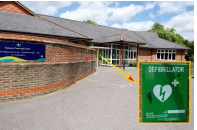 Comrades Club, Haslemere17 High Street, Haslemere, GU27 2HG17 High Street, Haslemere, GU27 2HG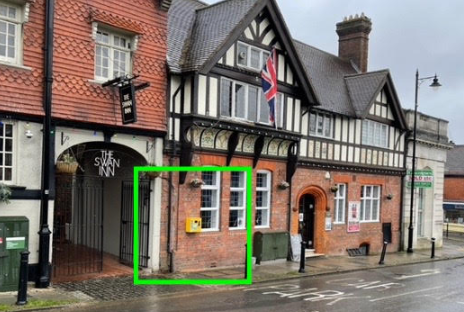 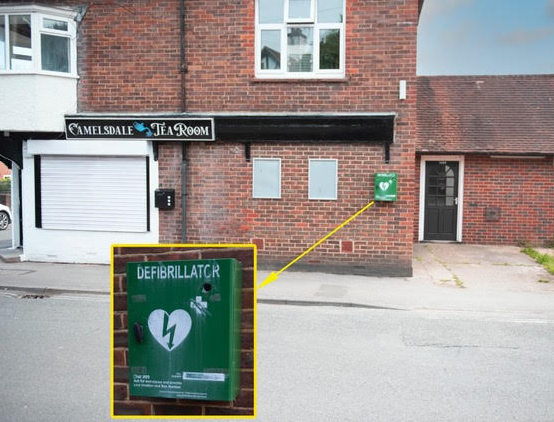 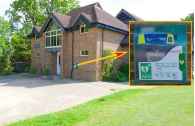 Tea room 126 CamelsdaleGU27 3RJ - On B2131 at junction of camelsdale rd and new rdGU27 3RJ - On B2131 at junction of camelsdale rd and new rdGrayswood Village HallGU27 2DJ - On A286 next to village hall opposite all saints church.GU27 2DJ - On A286 next to village hall opposite all saints church.Katz auto services Critchmere LaneGU27 1PR - Halfway down critchmere lane on right in front of the building.GU27 1PR - Halfway down critchmere lane on right in front of the building.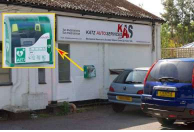 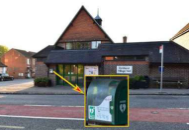 Fernhurst Village HallGU27 3EH - Glebe Midhurst road on left to main entranceGU27 3EH - Glebe Midhurst road on left to main entranceWaitrose Supermarket 41 West streetGU27 2AB - Haslemere on left going away from high street, on left to entranceGU27 2AB - Haslemere on left going away from high street, on left to entrance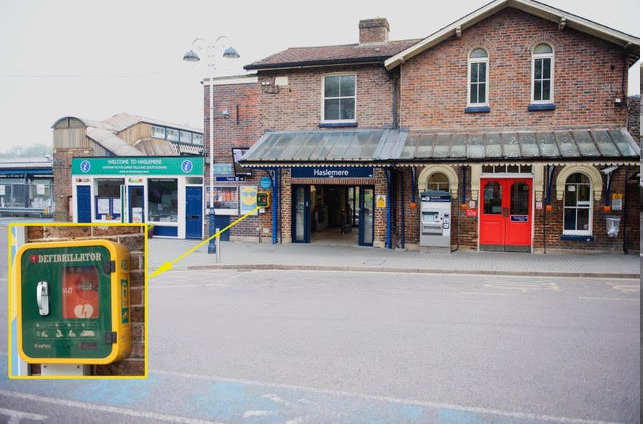 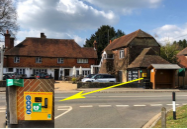 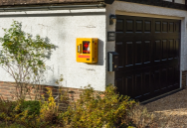 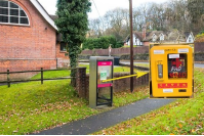 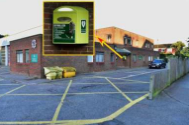 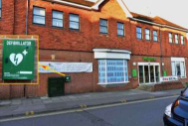 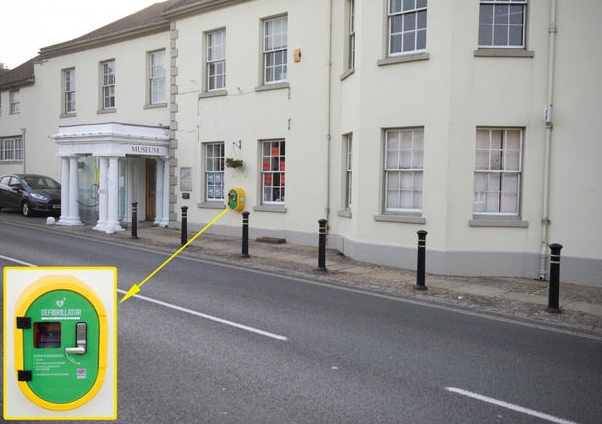 Haslemere Fire StationGU27 2AP - West street, on left on door GU27 2AP - West street, on left on door Three Counties ChurchGU27 3QB - Inside modern phone box on corner of Linchmere roadGU27 3QB - Inside modern phone box on corner of Linchmere roadTimber gables GarageGU27 3PT - Marley lane, Halway up hill from ArnoldsGU27 3PT - Marley lane, Halway up hill from ArnoldsDog and Pheasant pubGU27 - On A286 at bus stopGU27 - On A286 at bus stopHaslemere Railway Station GU27 2PD - Lower street, left of main entranceGU27 2PD - Lower street, left of main entranceHaslemere Museum78 High St, Haslemere GU27 2LA78 High St, Haslemere GU27 2LAHigh Lane Community CentreHigh Lane Community Centre19, Weycombe Road, Haslemere, Surrey. GU27 1EL19, Weycombe Road, Haslemere, Surrey. GU27 1EL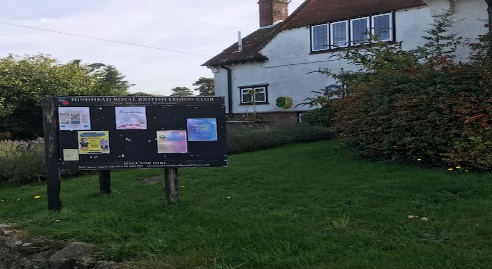 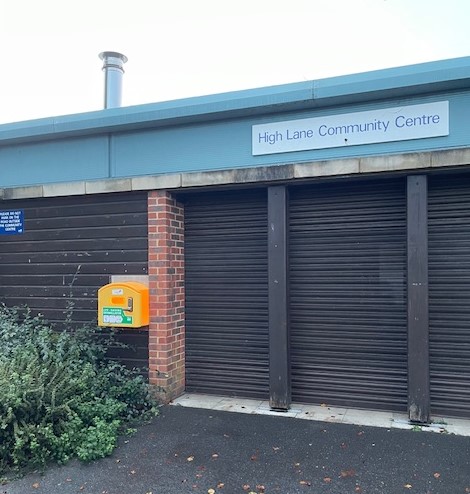 Beacon Hill Royal British Legion Club.Beacon Hill Royal British Legion Club.Beacon Hill Road, Beacon Hill, Hindhead GU26 6QBBeacon Hill Road, Beacon Hill, Hindhead GU26 6QBPGL Beacon HillPGL Beacon HillPGL Marchants Hill, Tilford Road, Beacon Hill, GU26 6RF     Inside Centre ReceptionPGL Marchants Hill, Tilford Road, Beacon Hill, GU26 6RF     Inside Centre Reception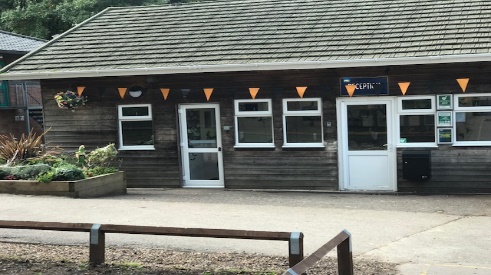 Tesco HaslemereTesco HaslemereTo be found in store along the corridor near the gents toilets